Пересказ рассказа «Сыновья»           В. Осеевой с использованием мнемотаблиц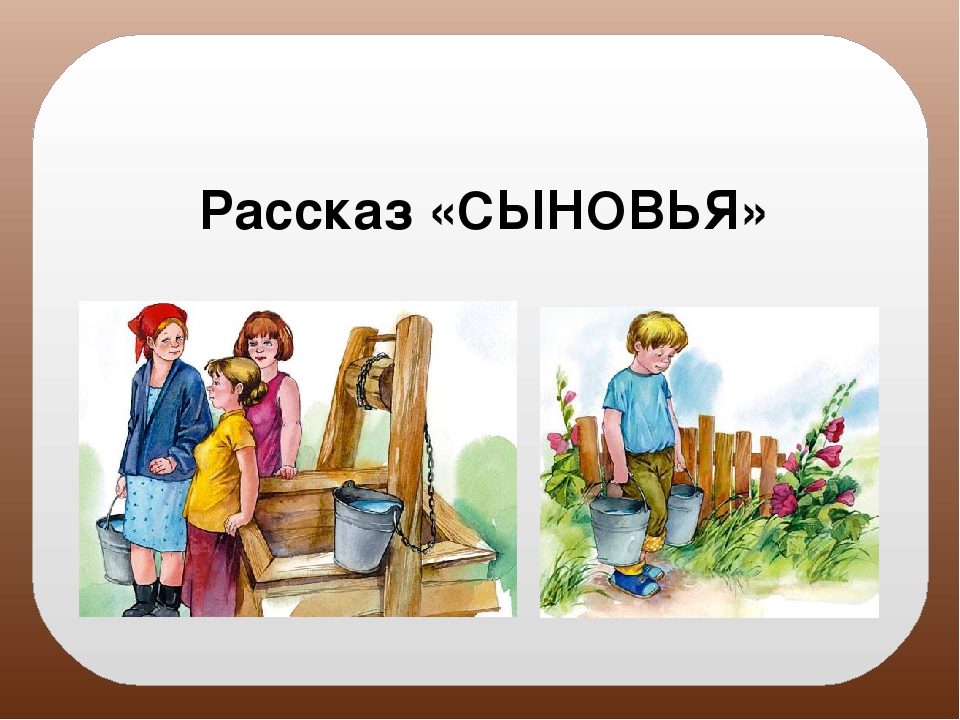 ве женщины брали воду из колодца. Подошла к ним третья. И старенький старичок на камушек отдохнуть присел.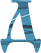 Вот говорит одна женщина другой:- Мой сынок ловок да силен, никто с ним не сладит.- А мой поёт, как соловей. Ни у кого голоса такого нет, - говорит другая. А третья молчит.- Что же ты про своего сына не скажешь? - спрашивают её соседки.- Что ж сказать? - говорит женщина. - Ничего в нём особенного нету.Вот набрали женщины полные вёдра и пошли. А старичок - за ними. Идут женщины, останавливаются. Болят руки, плещется вода, ломит спину.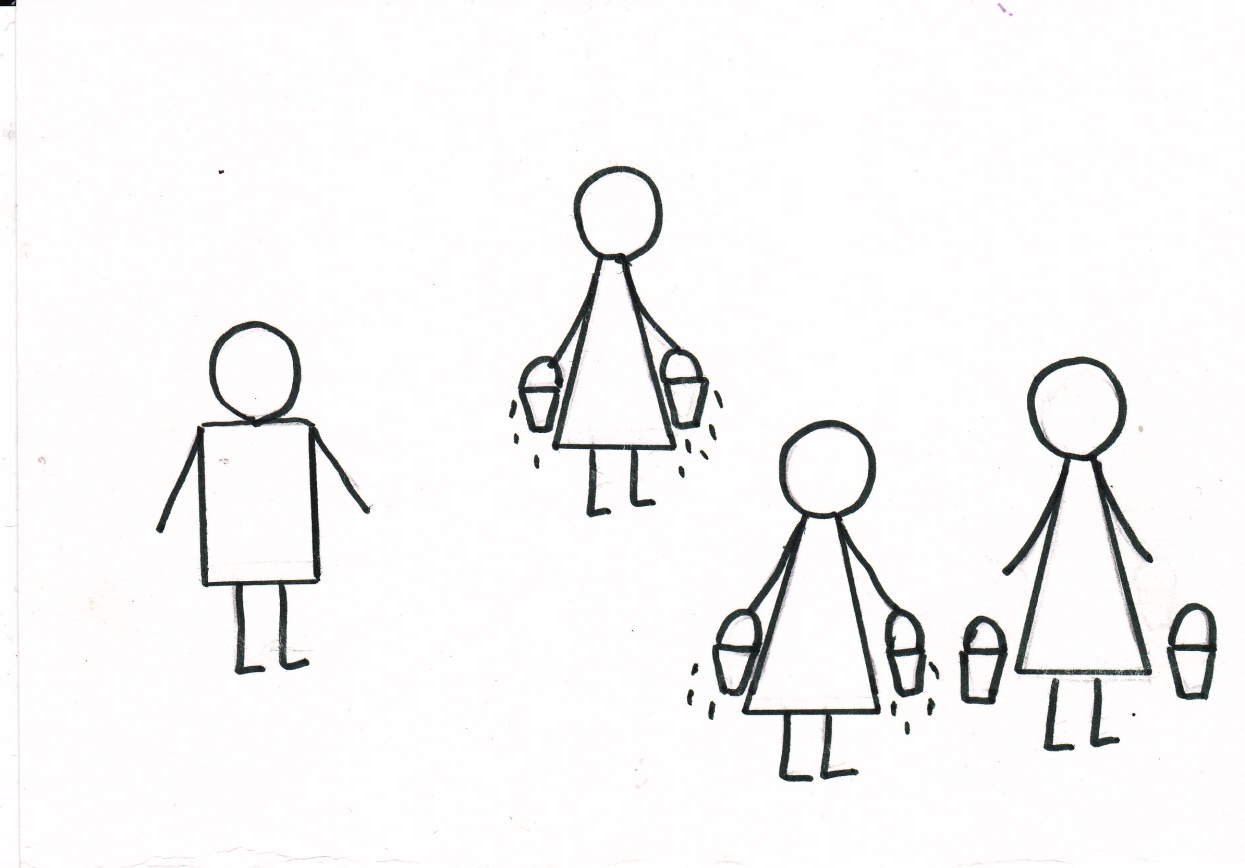 Вдруг навстречу три мальчика выбегают.Один через голову кувыркается, колесом ходит - любуются им женщины.Другой песню поёт, соловьём заливается - заслушались его женщины.А третий к матери подбежал, взял у неё вёдра тяжёлые и потащил их.Спрашивают женщины старичка:- Ну что? Каковы наши сыновья?- А где же они? - отвечает старик. - Я только одного сына вижу!